FOK představí dětem Bedřicha SmetanuSymfonický orchestr hl. m. Prahy FOK ve svém tradičním cyklu koncertů pro rodiny s dětmi Orchestr na dotek v 85. sezóně přivítá dva skřítky – Béďu a Betty, které ztvární herci Tomáš Kyselka a Anna Jiřina Daňhelová. Skřítkové dětem v průběhu sezóny představí čtyři české nejznámější skladatele: Bedřicha Smetanu, Antonína Dvořáka, Leoše Janáčka a Bohuslava Martinů. Začnou v sobotu 12. října od 11 hodin, jak jinak než Bedřichem Smetanou, kterému je hlavní síň Obecního domu zasvěcena.Koncerty Orchestru na dotek jsou určeny pro rodiče s dětmi ve věku 5 – 13 let. Program trvá přibližně 50 minut. Během něj si děti poslechnou části Mé vlasti a Prodané nevěsty, zazpívají si, zatančí, dozvědí se mnoho hudebních zajímavostí, zasoutěží si, a po jeho skončení mohou vylézt na pódium a vyzkoušet si hru na nástroje pod dohledem hudebníků z orchestru. Děti získají představu o tom, jaké je být třeba harfistkou nebo tympánistou.Až do prvního koncertu cyklu, tedy do 12. 10., lze pořídit abonmá na řadu rodinných koncertů Orchestr na dotek. Při koupi abonmá získáte kromě výrazné slevy také stálé místo v sále a další výhody pravidelného návštěvníka.Slovo režiséra a scénáristy Vladimíra JopkaAhoj všichni, ahoj děti. Přišli na svět Béďa s Betty. On je dlouhý, ona krátká, k hudbě otevřou vám vrátka. Jsou to skřítci neposední, leccos však o hudbě vědí. Vědí například, že se Bedřich Smetana narodil v pivovaru, jak se tančí Luisina Polka bez obalu, jak věštci hrají na harfy a kolik pramenů vyvěrá z Vltavy. Pokud se chcete dozvědět ještě více o Smetanově muzice, nazujte sváteční střevíce a přijďte za námi. Béďa a Betty vždy s chutí vypráví!ORCHESTR NA DOTEK – BEDŘICH SMETANA12. 10. 2019 od 11:00Smetanova síň, Obecní důmSKOČ SI S CHUTÍ SE SMETANOU,DĚCKA V KLIDU NEZŮSTANOU!Tomáš KYSELKA | BéďaAnna Jiřina DAŇHELOVÁ | BettyHUDEBNÍ KLUB FÍKGYMNÁZIUM A HUDEBNÍ ŠKOLA HL. M. PRAHYTALICHOVO KVARTETOSYMFONICKÝ ORCHESTR HL. M. PRAHY FOKJan KUČERA | dirigent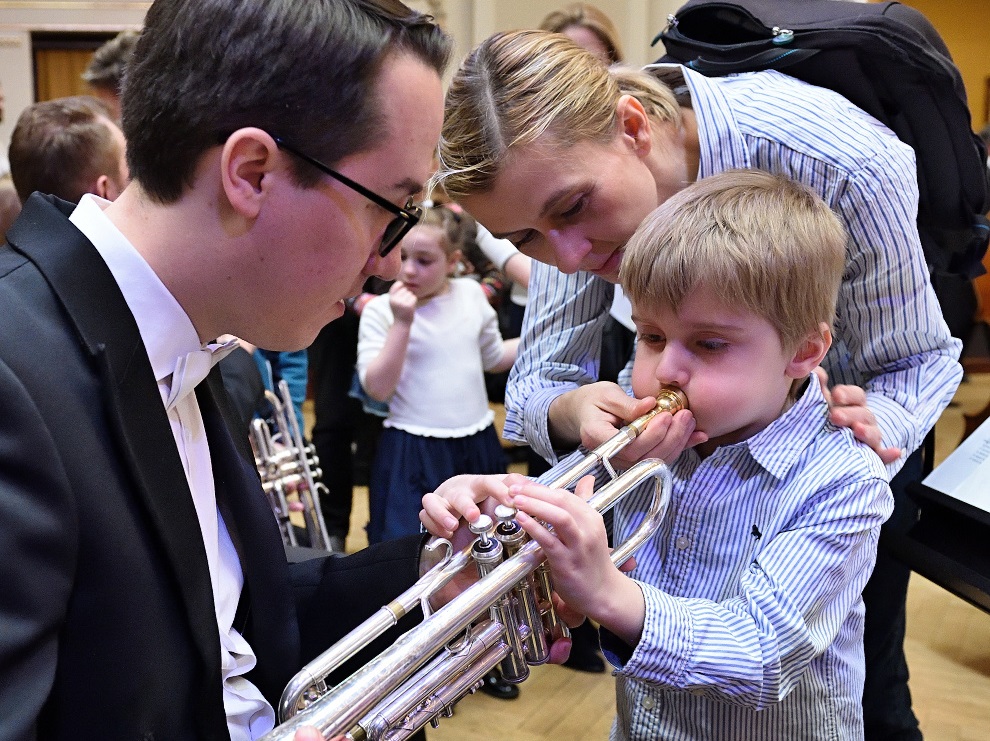 Orchestr na dotek. Foto: Petr DyrcZajímavé odkazy:Vstupenky a více informacíhttps://www.fok.cz/cs/orchestr-na-dotek-bedrich-smetanaUdálost na Facebookuhttps://www.facebook.com/events/196726517913096/Video Martina Harmacha z víkendové akce FOK pro dětihttps://youtu.be/wXN2OnV7uLENovinářský servis a bližší informace: Ing. Tereza AxmannováSymfonický orchestr hl. m. Prahy FOK, e-mail: t.axmannova@fok.cz, tel: +420 222 002 412, mobil: +420 722 207 943